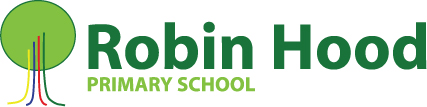                                   Job DescriptionName of school / Location: Robin Hood Primary School, LeedsJob Title: Class teacher	Grade:	MPS   			Accountable to: Headteacher				Accountable for: class teacher, key curriculum/improvement area responsibility				Any Special Conditions of Service: No smoking policy anywhere on the site. ‘Our school is committed to safeguarding and promoting the wellbeing of all children, and expects our staff and volunteers to share this commitment’Purpose of the Role:Robin Hood’s teachers are effective professionals who are thorough in their curricular knowledge, teach and assess effectively, take responsibility for their professional development and have pupils who achieve well.Share and support the corporate responsibility for the well-being, education and discipline of all students.The Job Description should be read alongside the range of professional duties of Teachers as set out in Part X11 of the Teachers’ Pay and Conditions Document, sections 48 to 50. The postholder will be expected to undertake duties in line with the professional standards for qualified teachers and uphold the professional code of conduct. Main Duties: additional to the class teacher job description:Demonstrate consistent and effective use of a range of appropriate strategies for teachingand classroom management.Be able to demonstrate consistently outstanding teaching and learning within their classroomTeaching and Managing Pupil LearningPlanning and Setting Expectations/Pupil AchievementDemonstrate consistent and effective planning of lessons and sequences of lessons to meet       pupils’ learning needs.Demonstrate consistent and effective use of information and prior attainment to gain well-      grounded expectations for pupils.Assessment and EvaluationDemonstrate consistent and effective monitoring of progress to give clear and constructive        feedback, in line with the school’s marking, assessment and feedback policy.Manage Own Performance and DevelopmentUse the outcomes from professional development to improve teaching and pupils’ learning.Support and enable other colleagues to improve. Managing and Developing Staff and Other AdultsBe responsible for leadership and management of their curriculum/improvement within schoolBe able to prepare reports and analyse data to present to head teacher and the Governing  BodyEnsure outcomes from professional development have been shared with professional colleagues.Model to other teachers, effective and outstanding teaching that develops pupils of all abilities.Support and enable other colleagues to improve. Managing ResourcesSelect and make good use of books, ICT and a range of other learning resources which enable teaching objectives to be met. Strategic LeadershipDemonstrate an active contribution to the policies and aspirations of the school.Demonstrate that they are effective professionals who challenge and support all pupils to do their best through:Inspiring trust and confidence in pupils and colleaguesBuilding team commitment with colleagues       Analytical thinkingEngaging and motivating pupilsUse positive action to improve the quality of pupils’ learning.Support transition arrangements with Key Stages 1 and 3Monitor standards of teaching, provide feedback, and identify and implement strategies for improvement where needs are identifiedDevelop the role of support staff in promoting pupils’ progress Co-ordinate some CPD needs and opportunities       Knowledge and SkillsDemonstrate that they have a thorough and up-to-date knowledge of their subject/specialism…Demonstrate knowledge and understand and take account of wider curriculum developments which are relevant to their work.Personal CharacteristicsDemonstrate responsibility for their professional development.Demonstrate high expectations and self-evaluation.Be resilient, have emotional self-awareness, empathy and self-confidenceBe able to maintain a work/life balanceBe able to work effectively as a team member as well as independentlyOur school is committed to safeguarding and promoting the welfare of children and young people and expects all staff and volunteers to share this commitment. The successful candidate will be subject to a Disclosure Barring Service Check (formally Criminal Records Bureau disclosure). 